Winter Cityscape Step 1: Paint a Winter Sky with a cold colour (Blue, Purple, Green).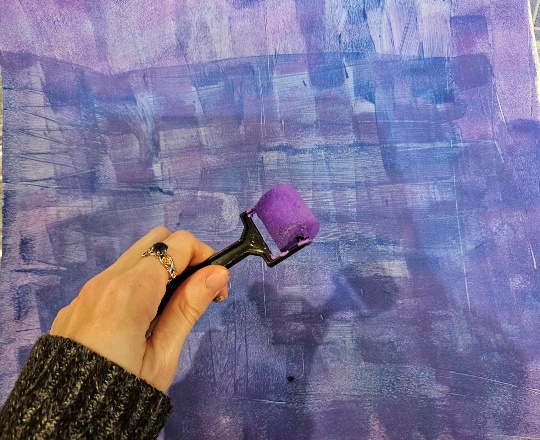 Step 2: Draw 5 buildings with details. One house per paper. 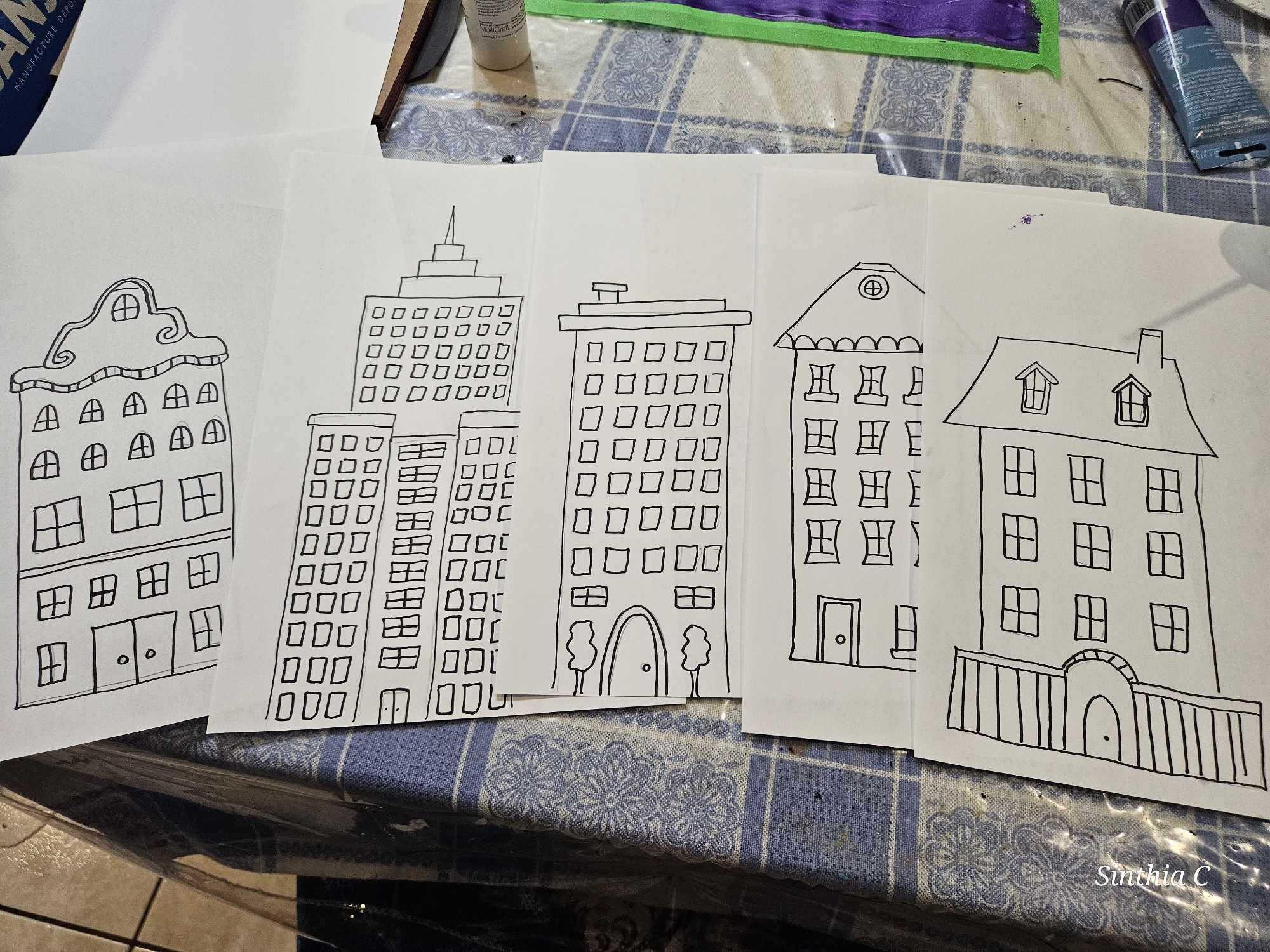 Step 3: Cut out the buildings. 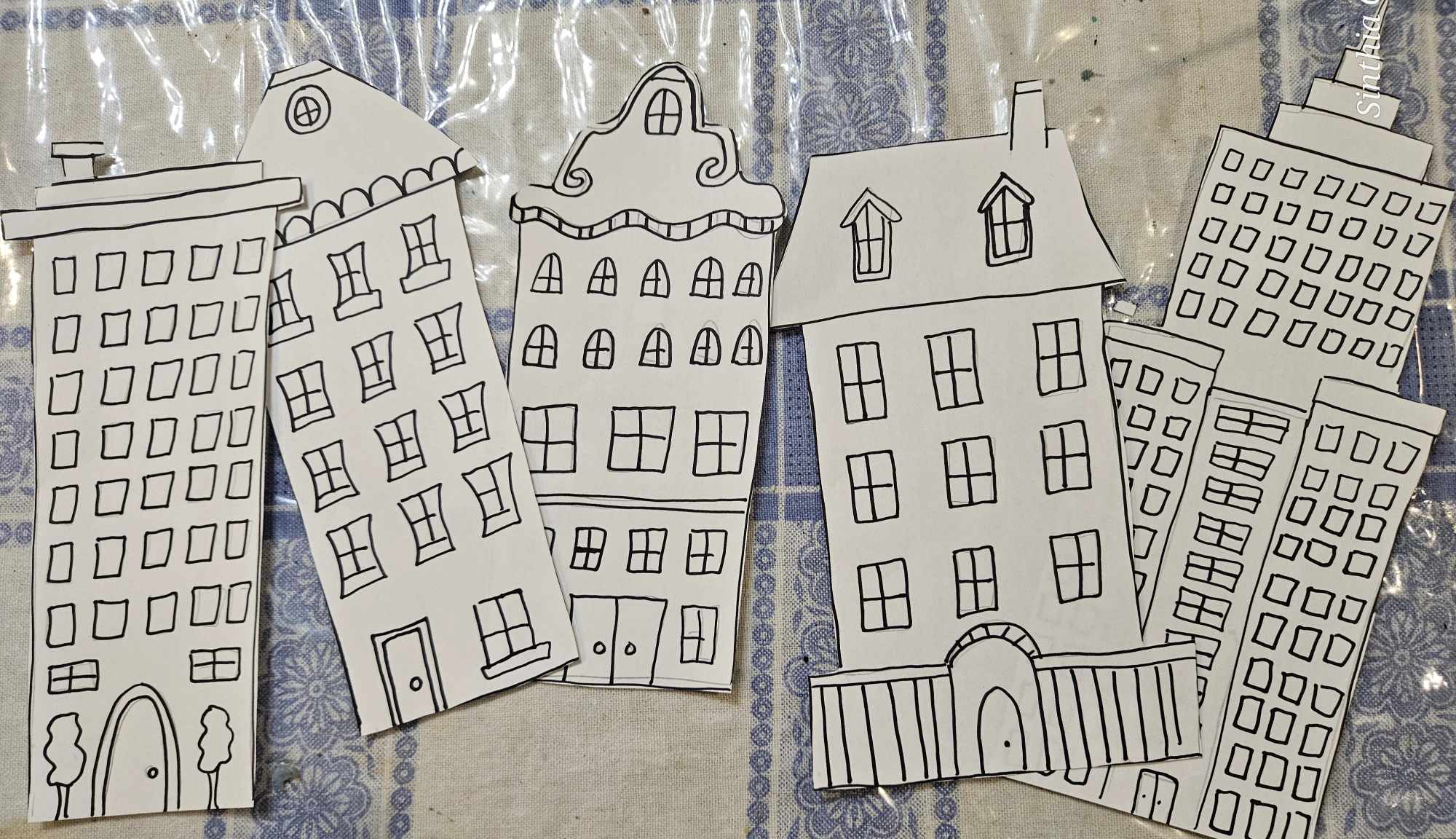 Step 4: Add cold colors to each building.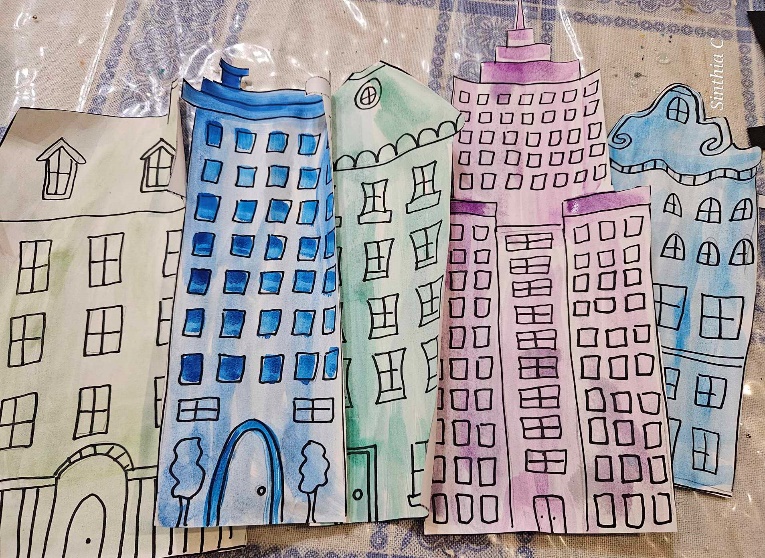 Step 4: Glue the buildings to form a city. Overlap the buildings.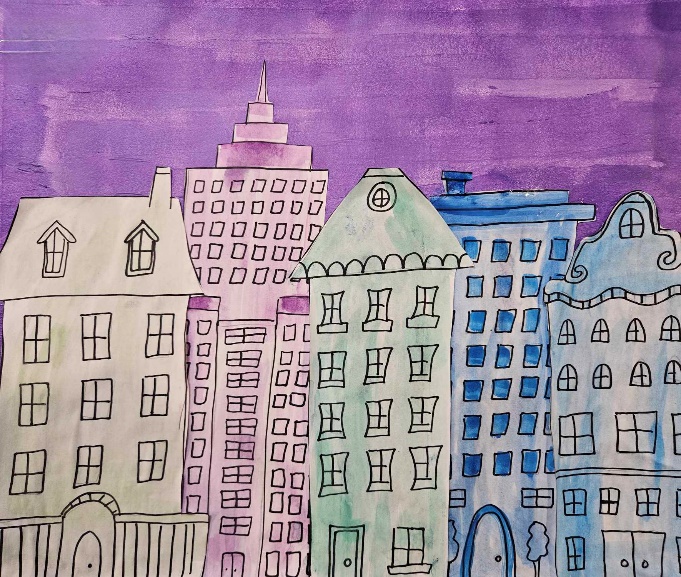 Step 5: Add snow with a Q-tip and white paint. 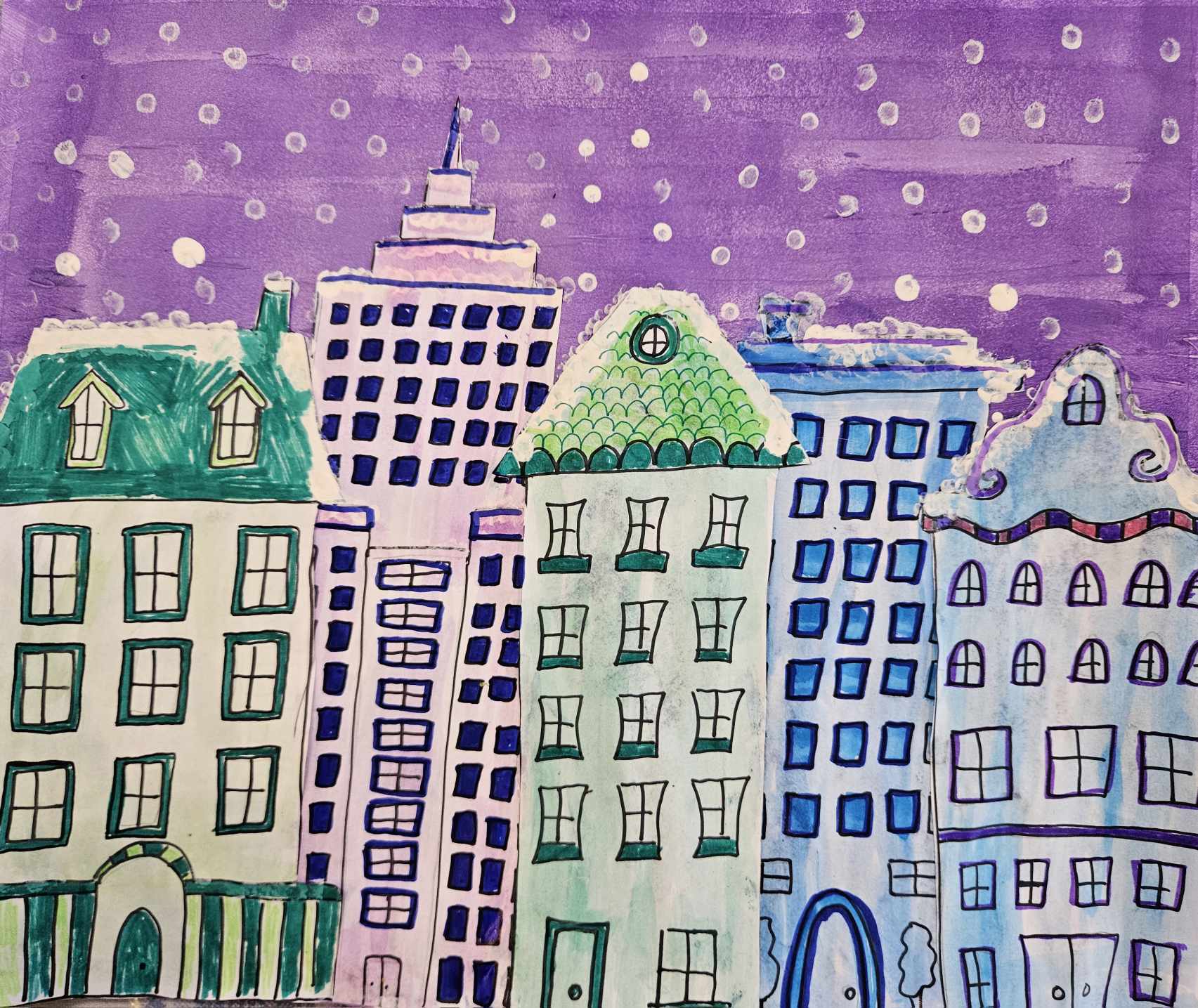 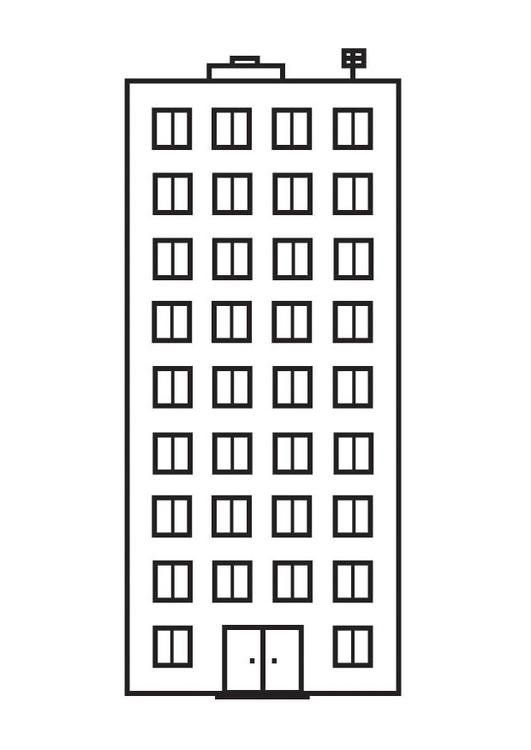 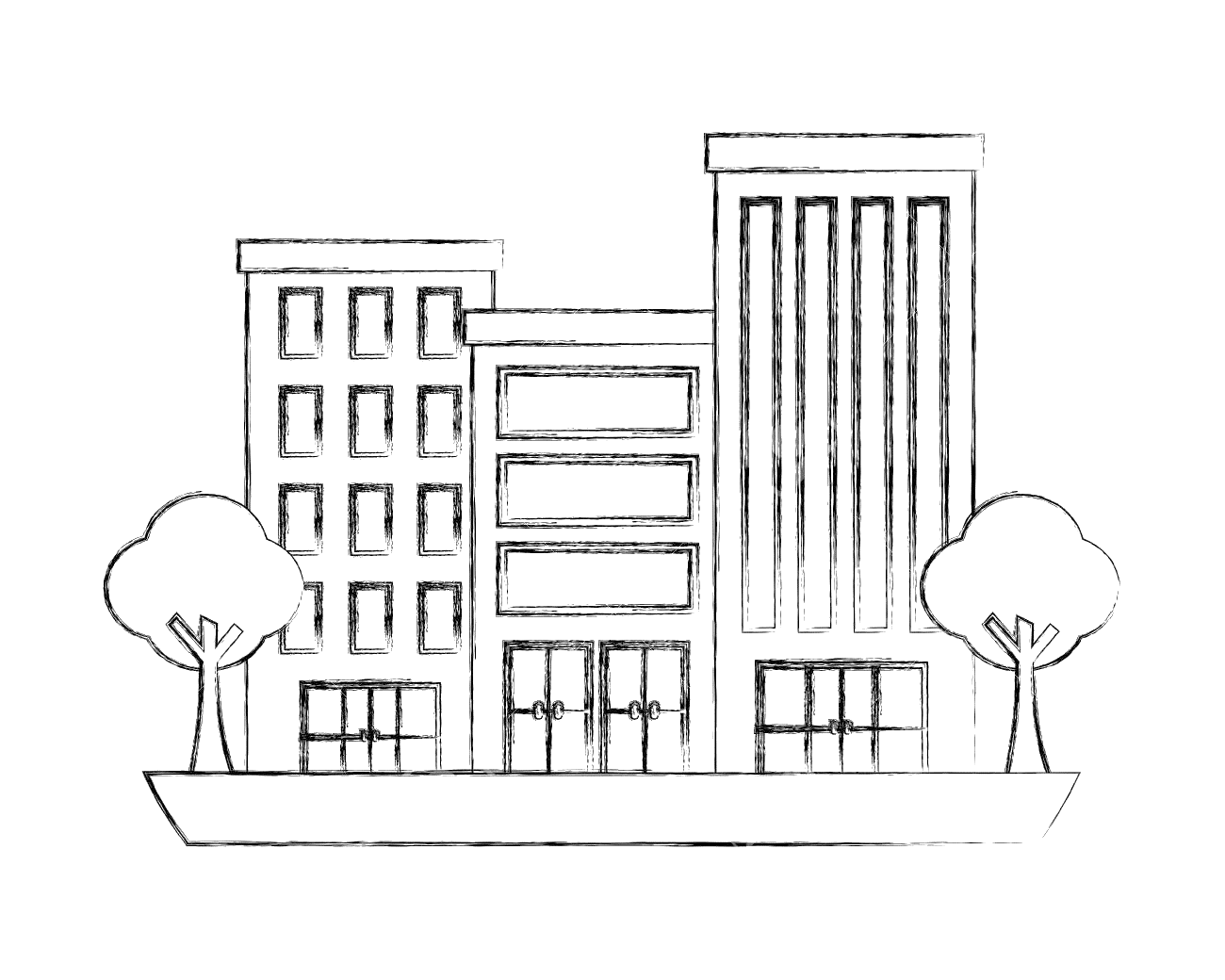 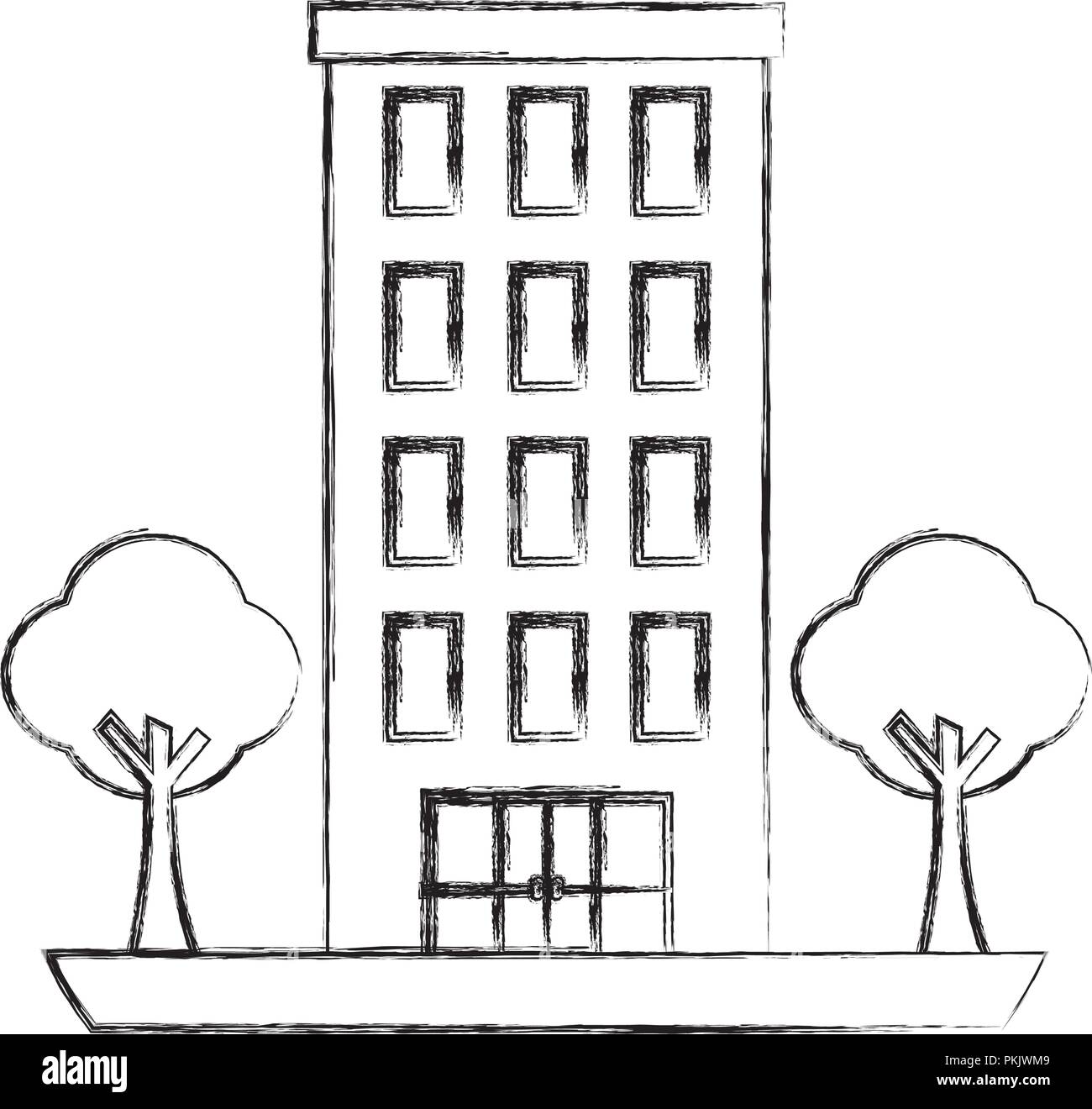 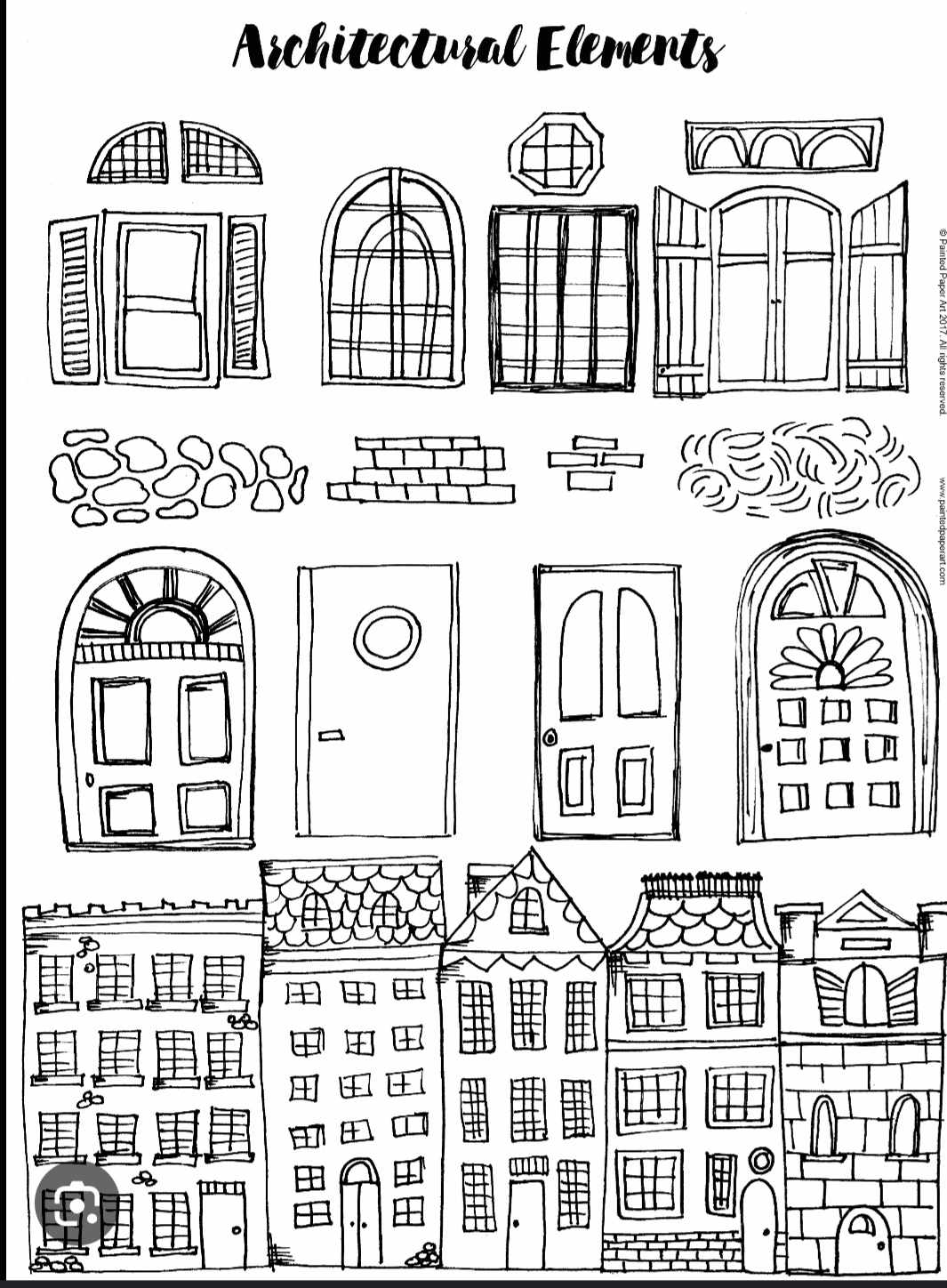 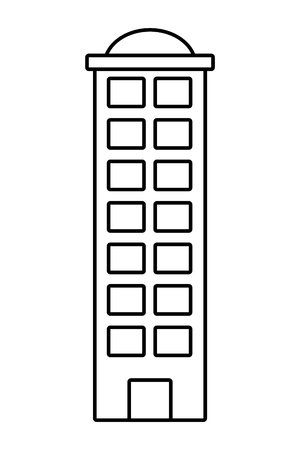 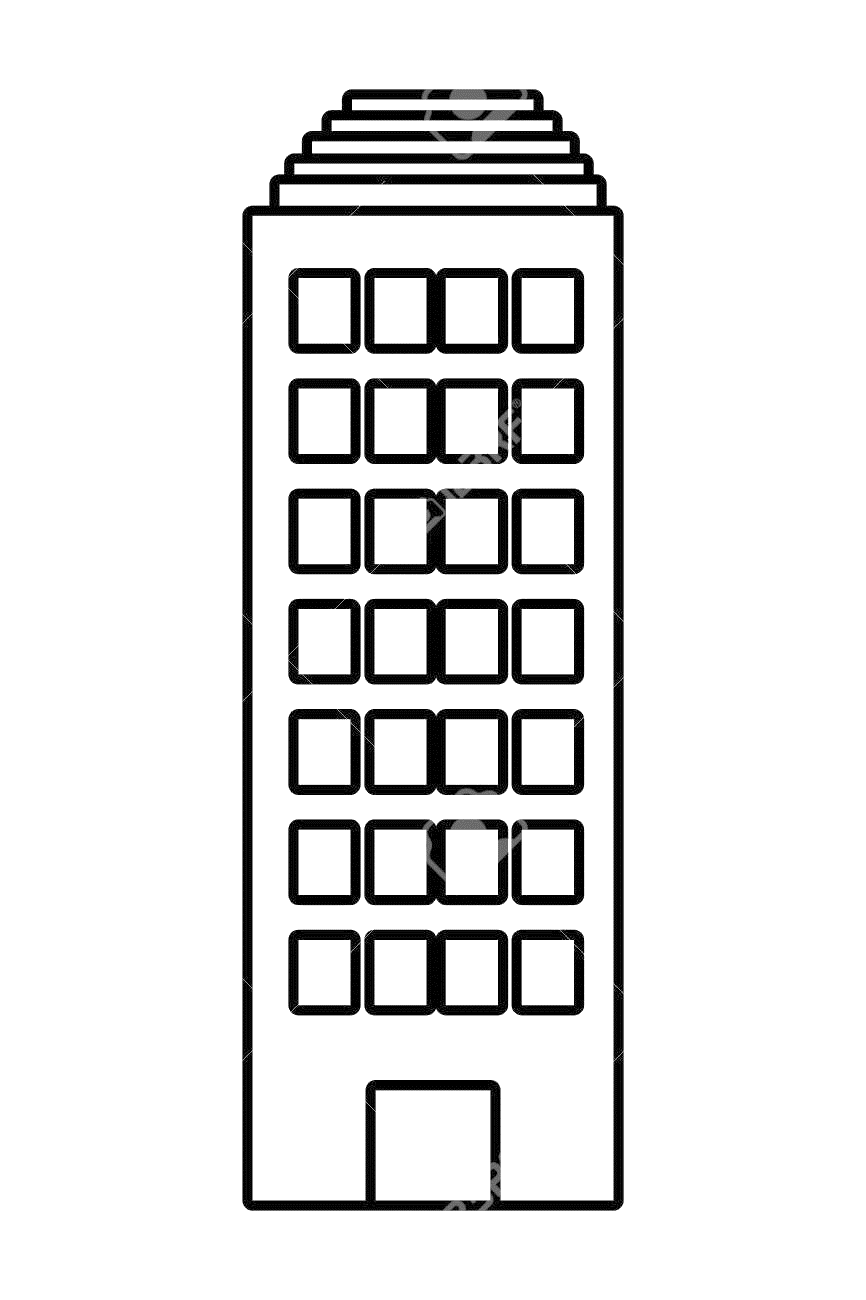 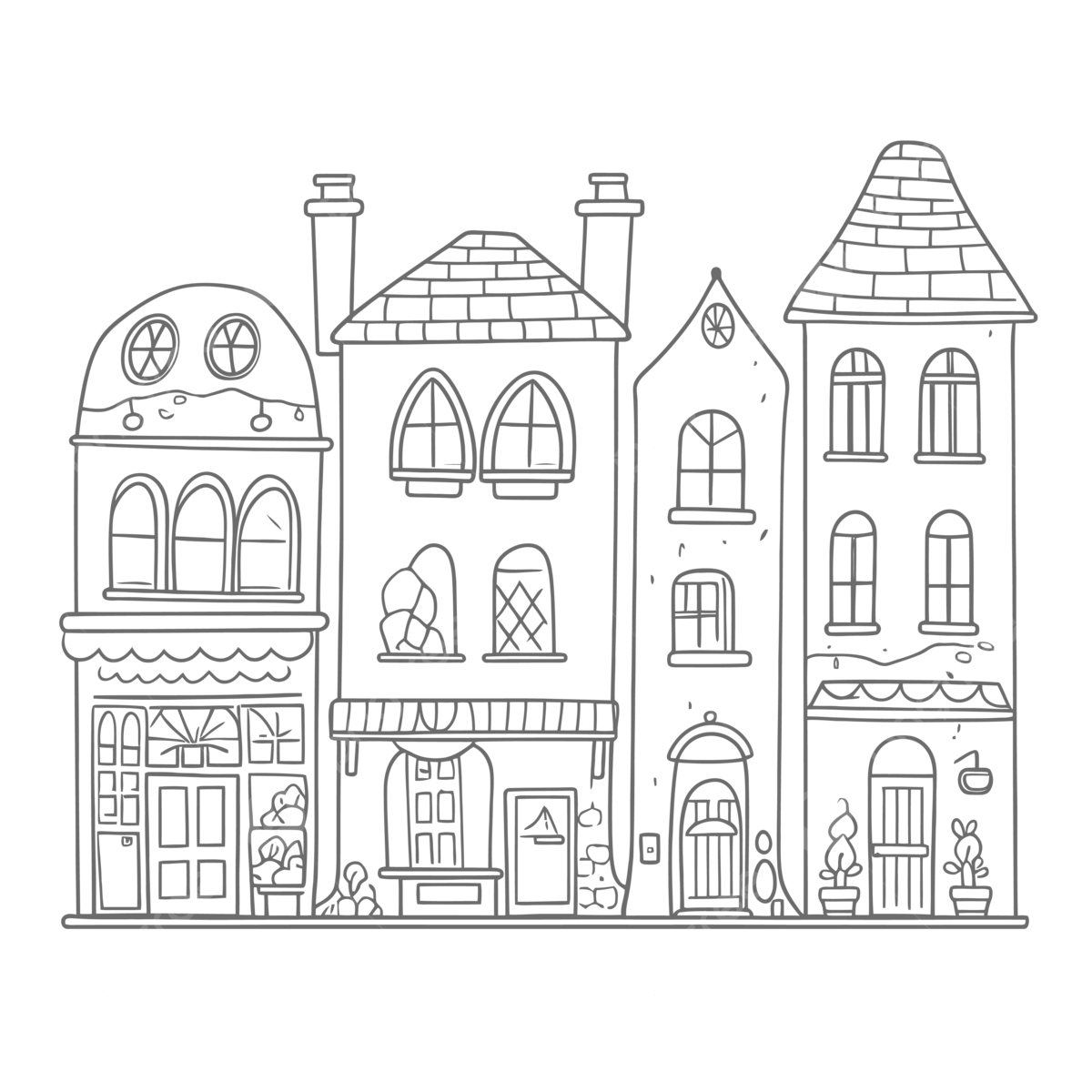 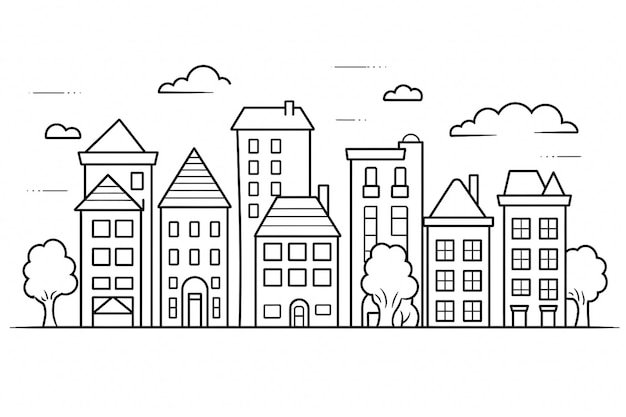 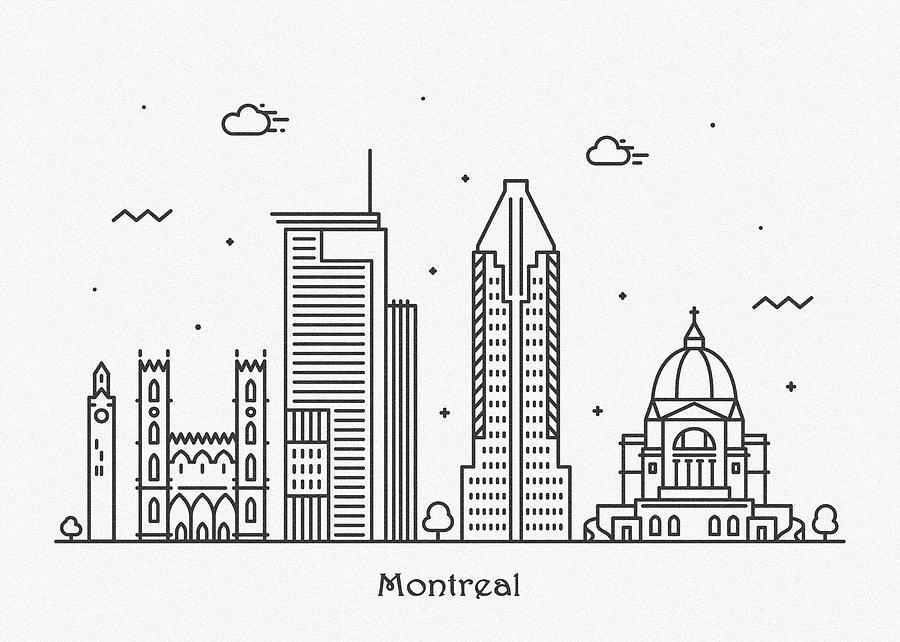 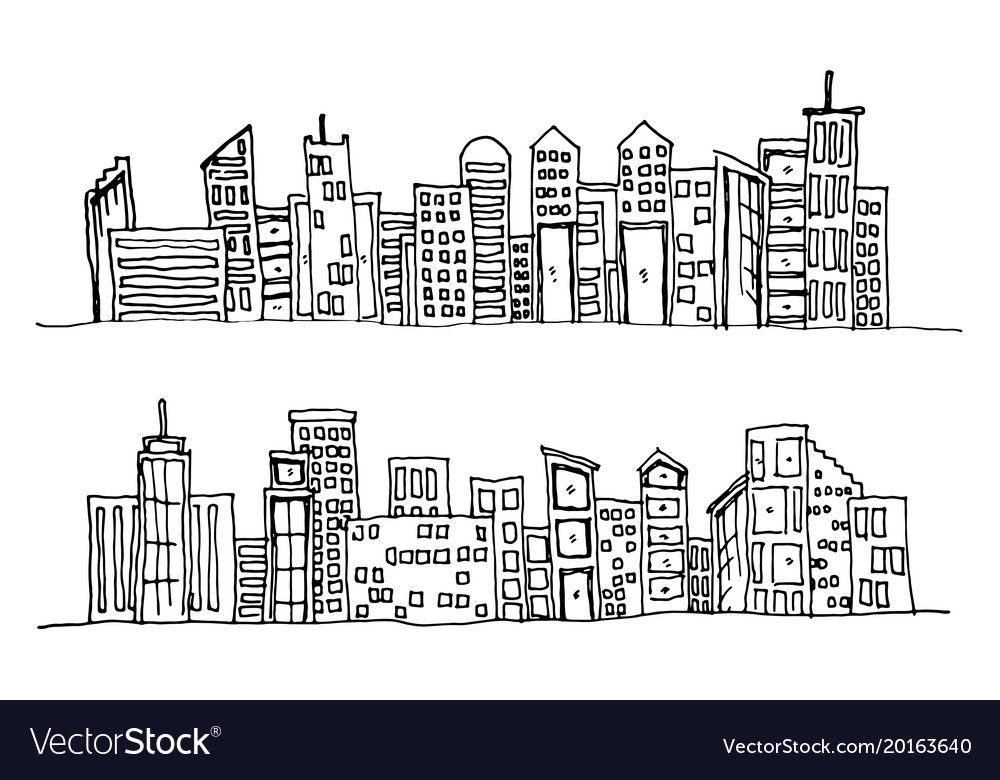 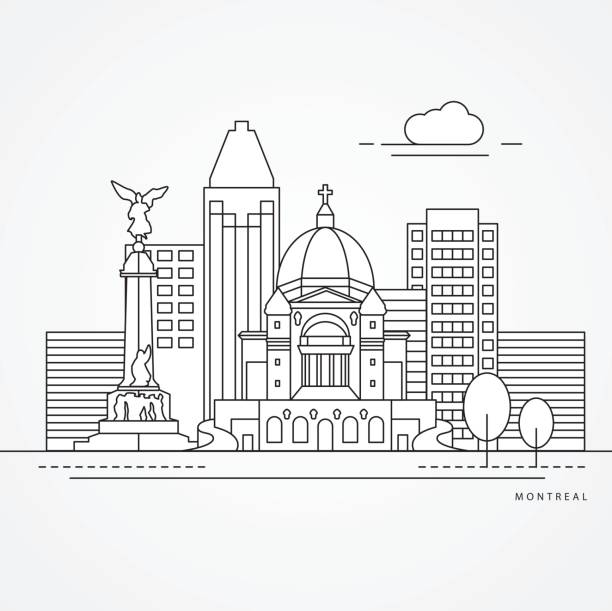 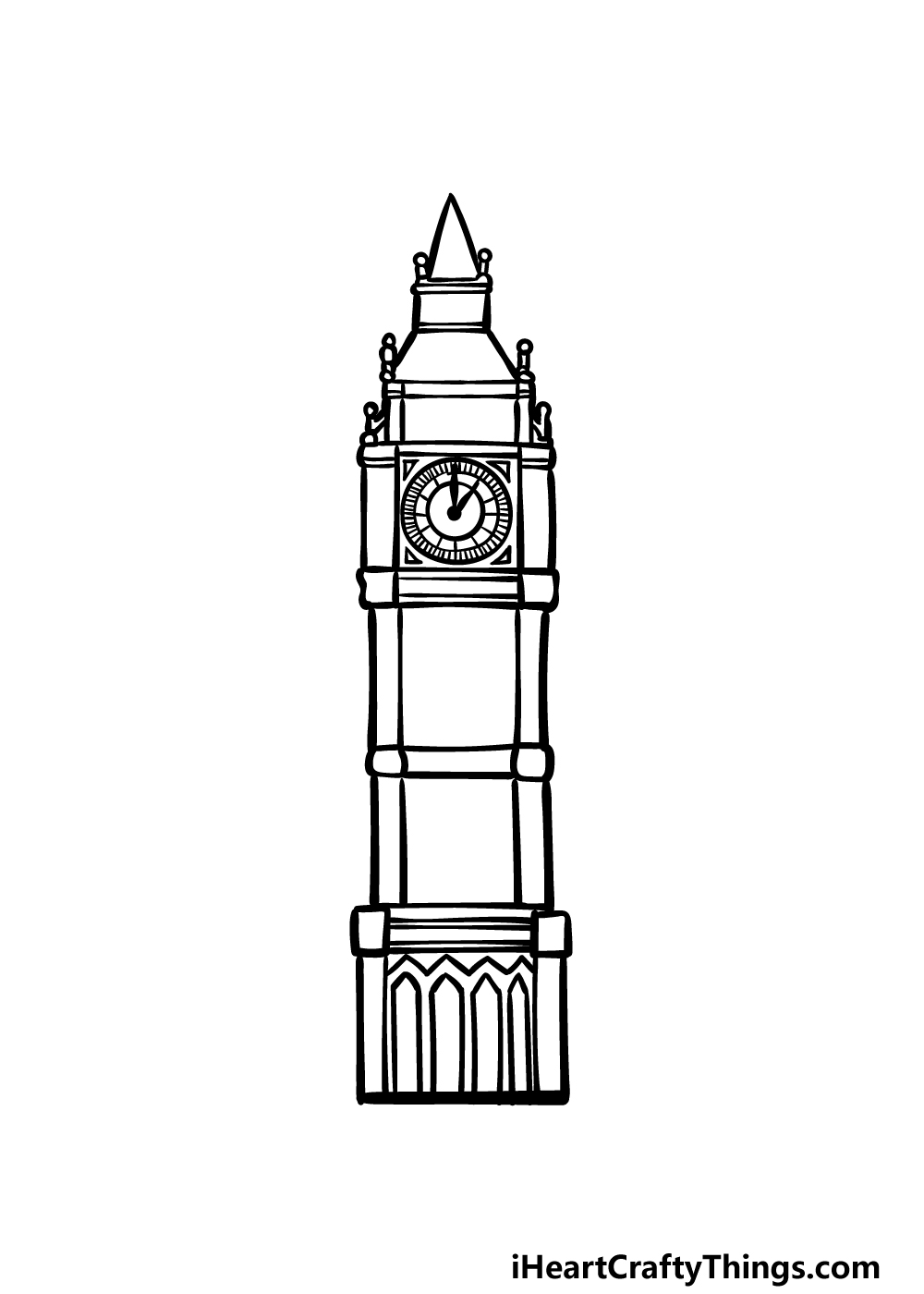 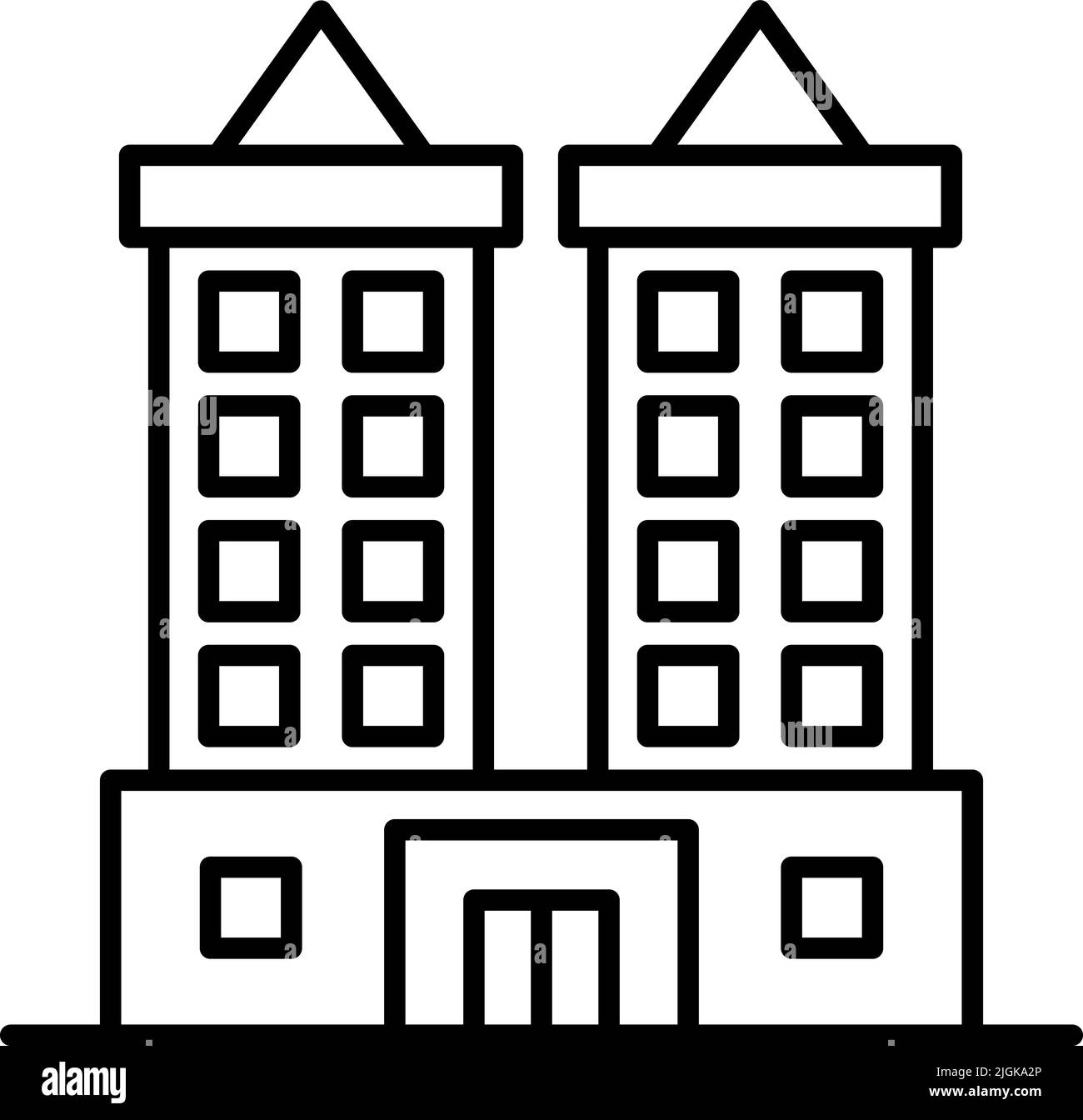 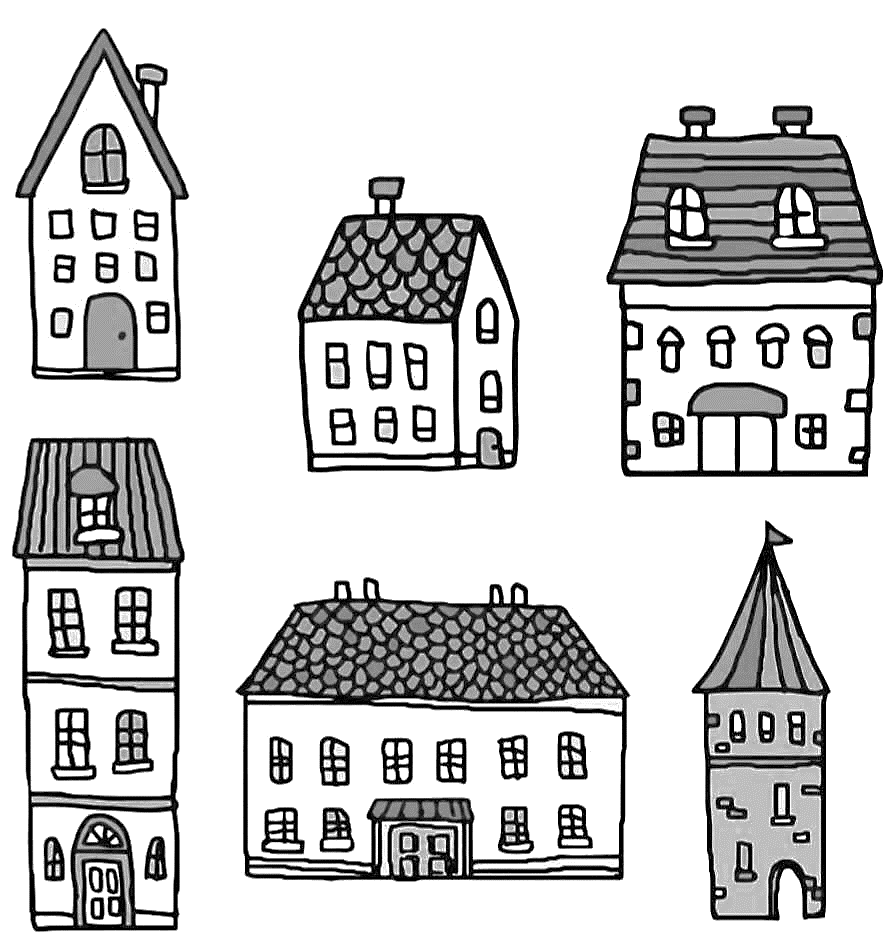 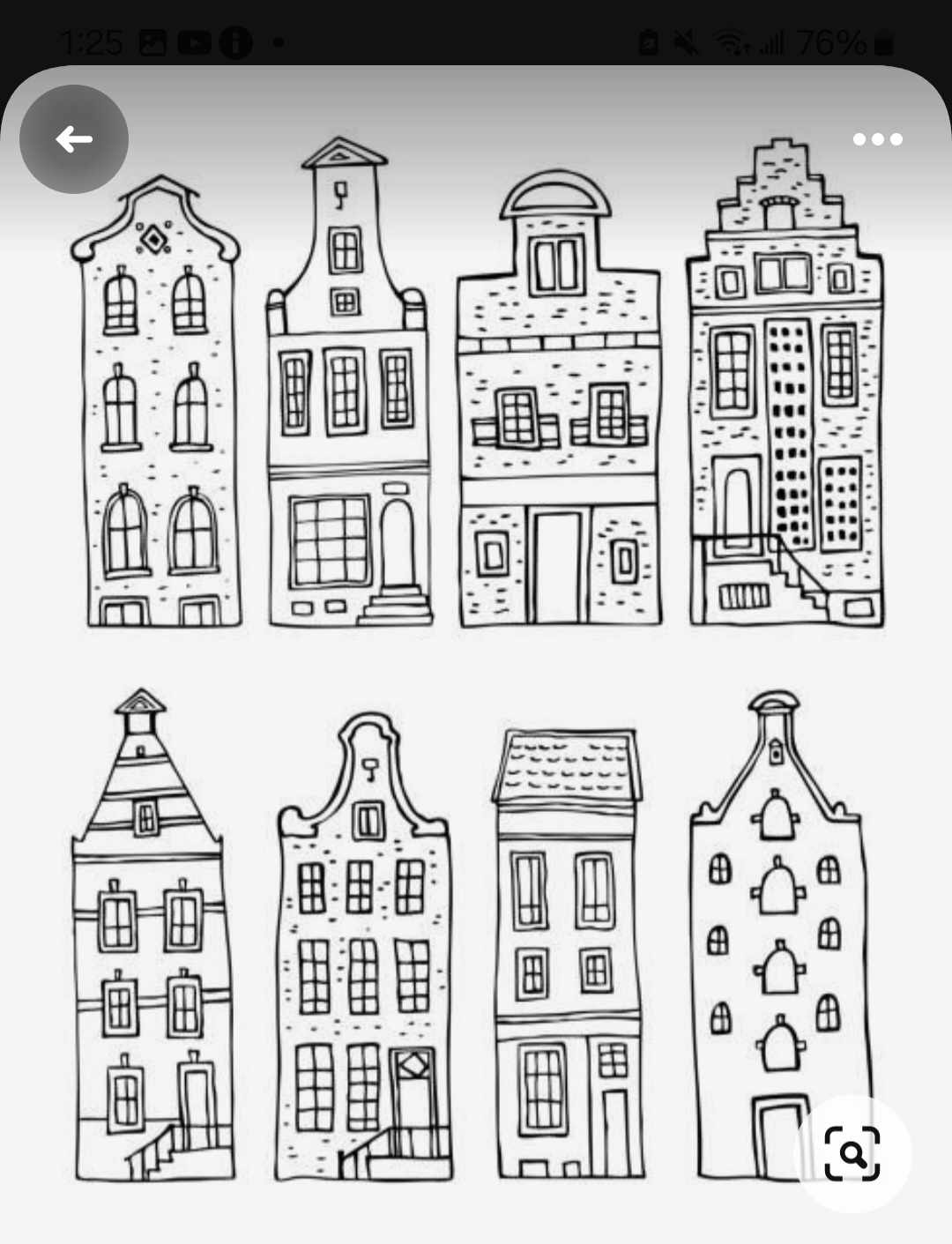 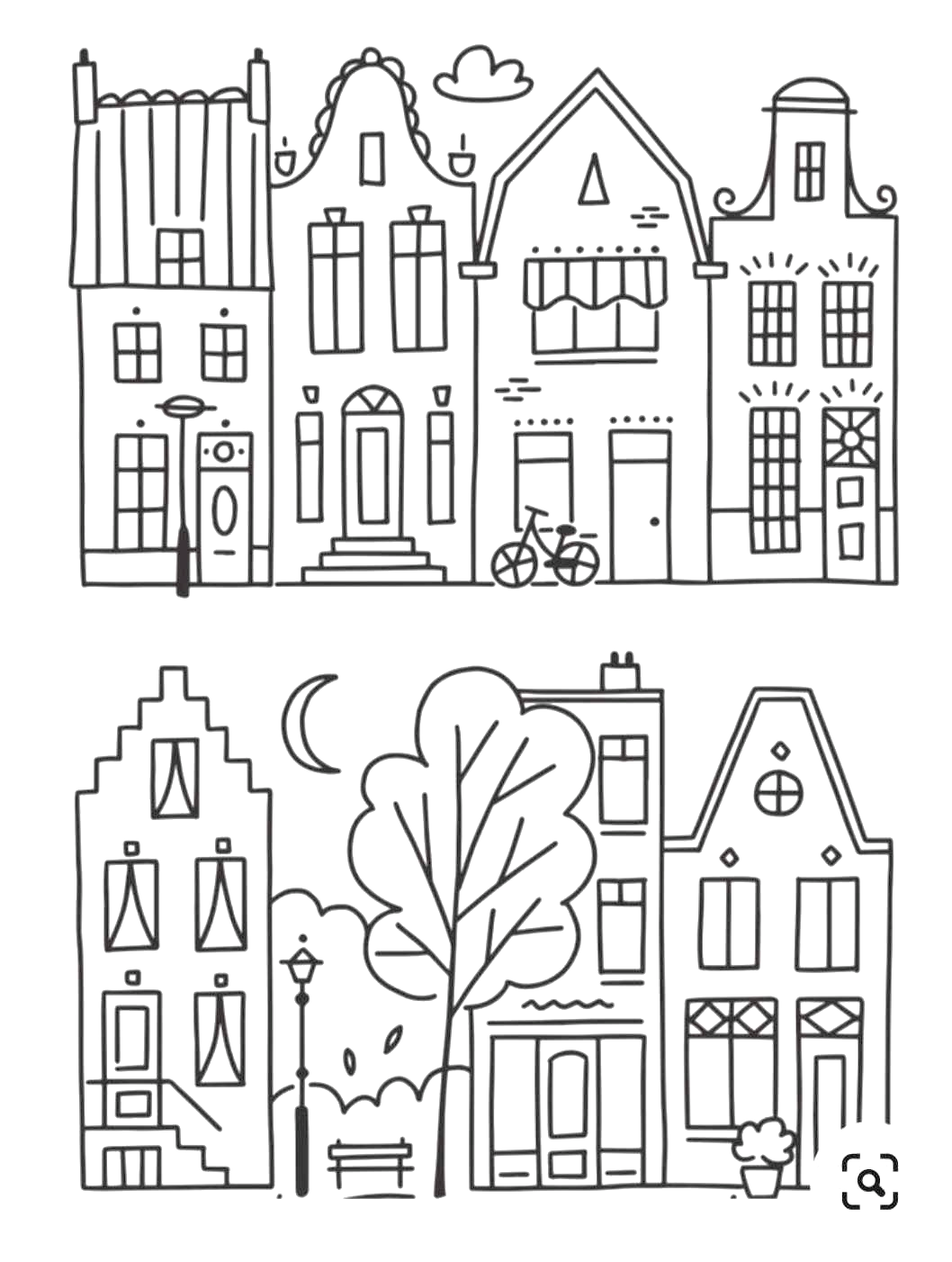 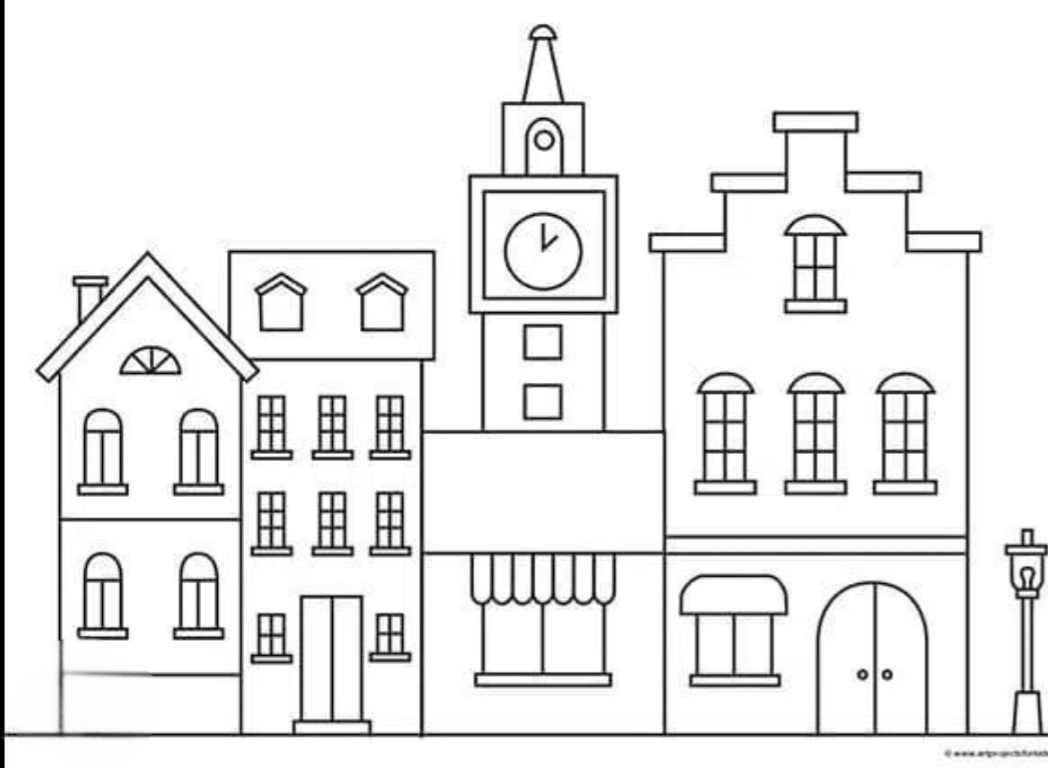 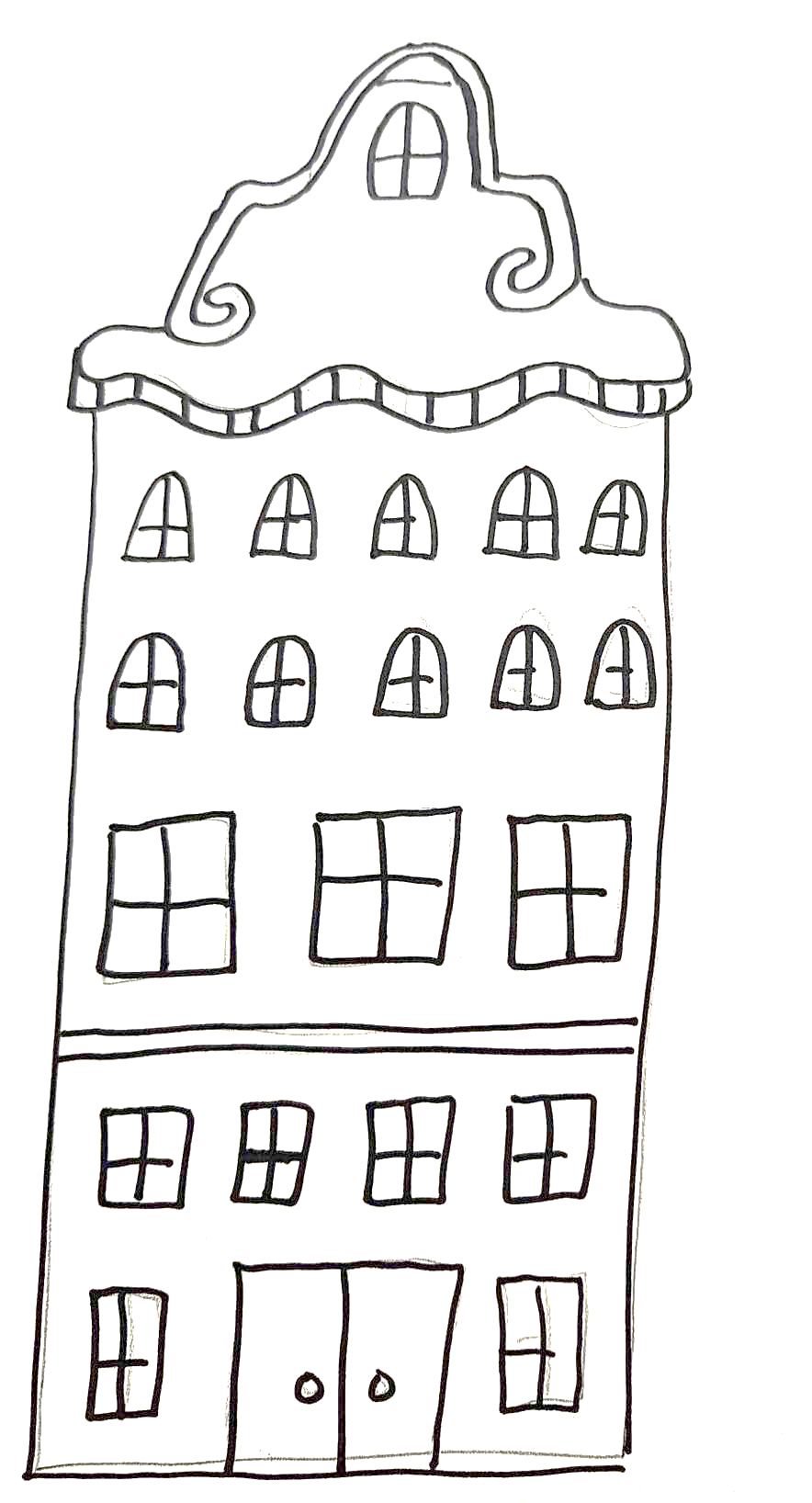 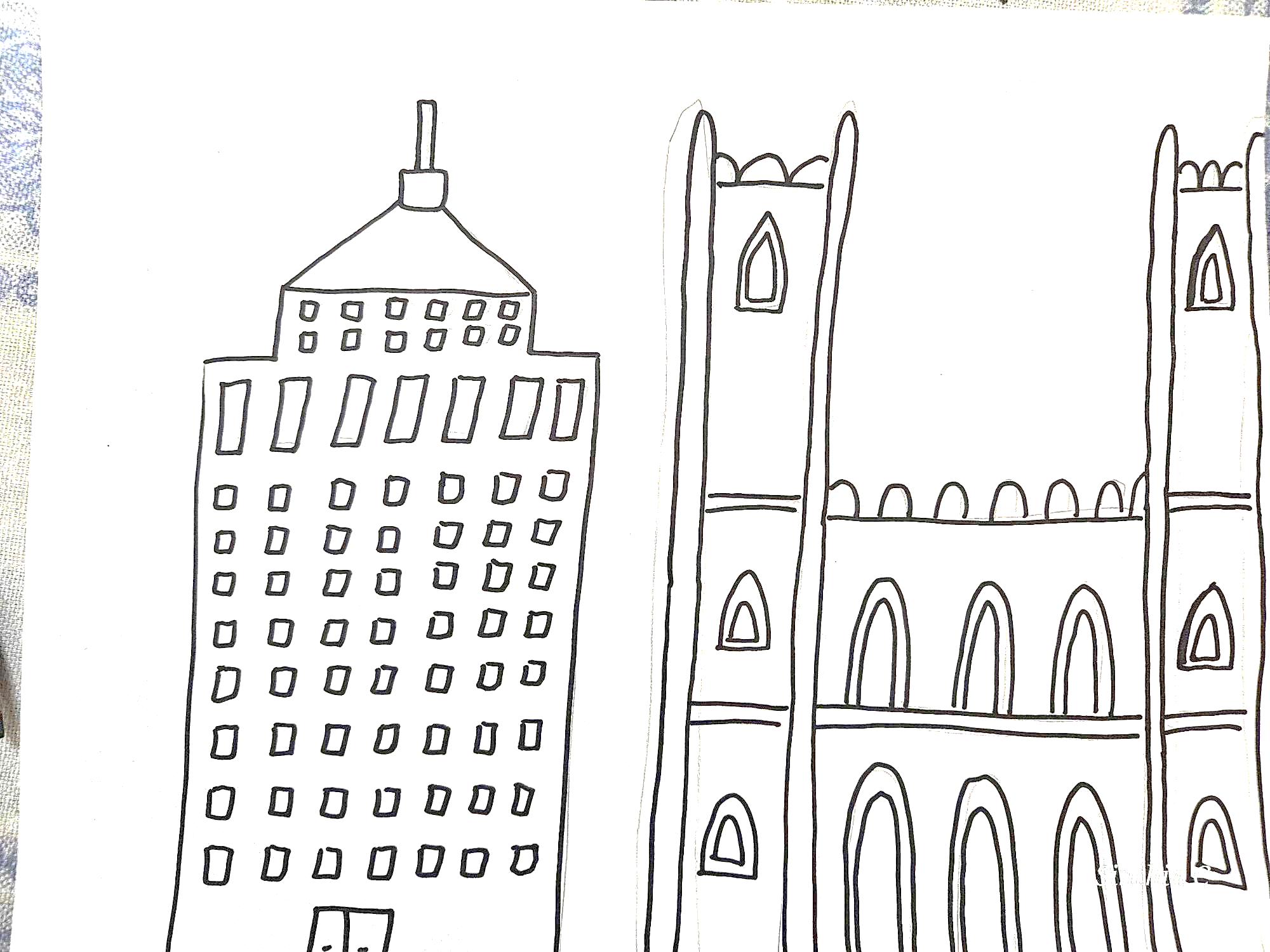 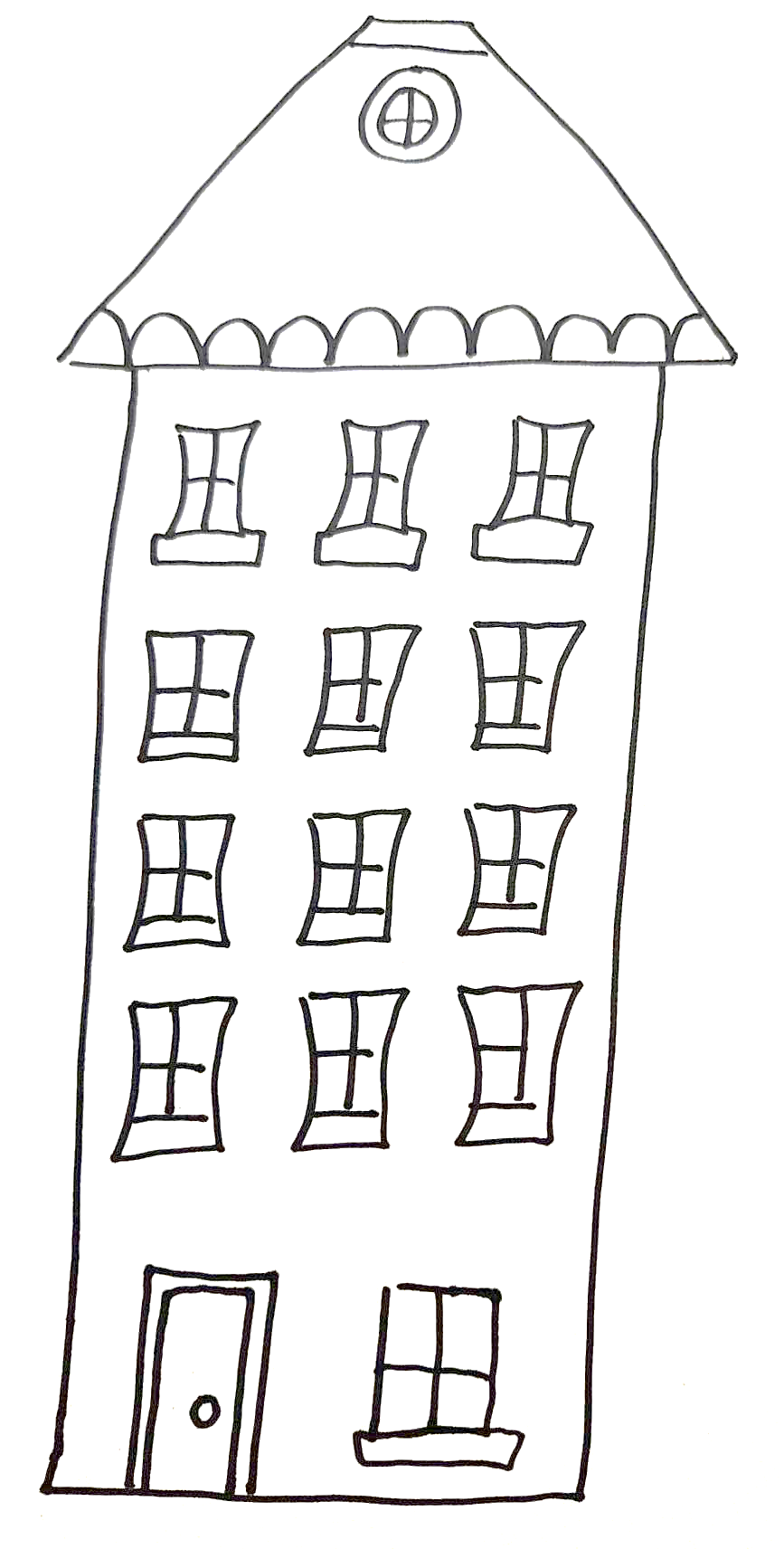 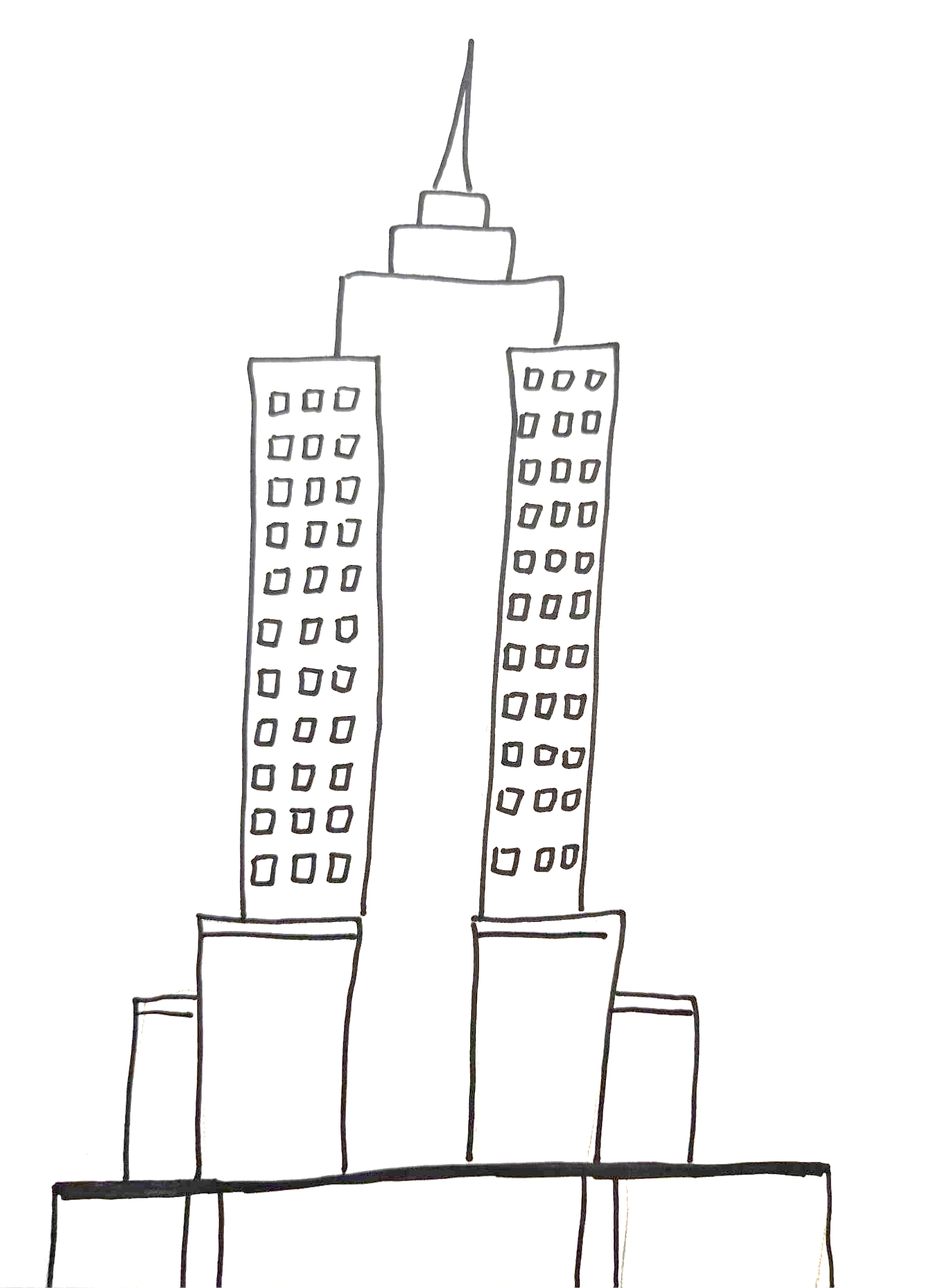 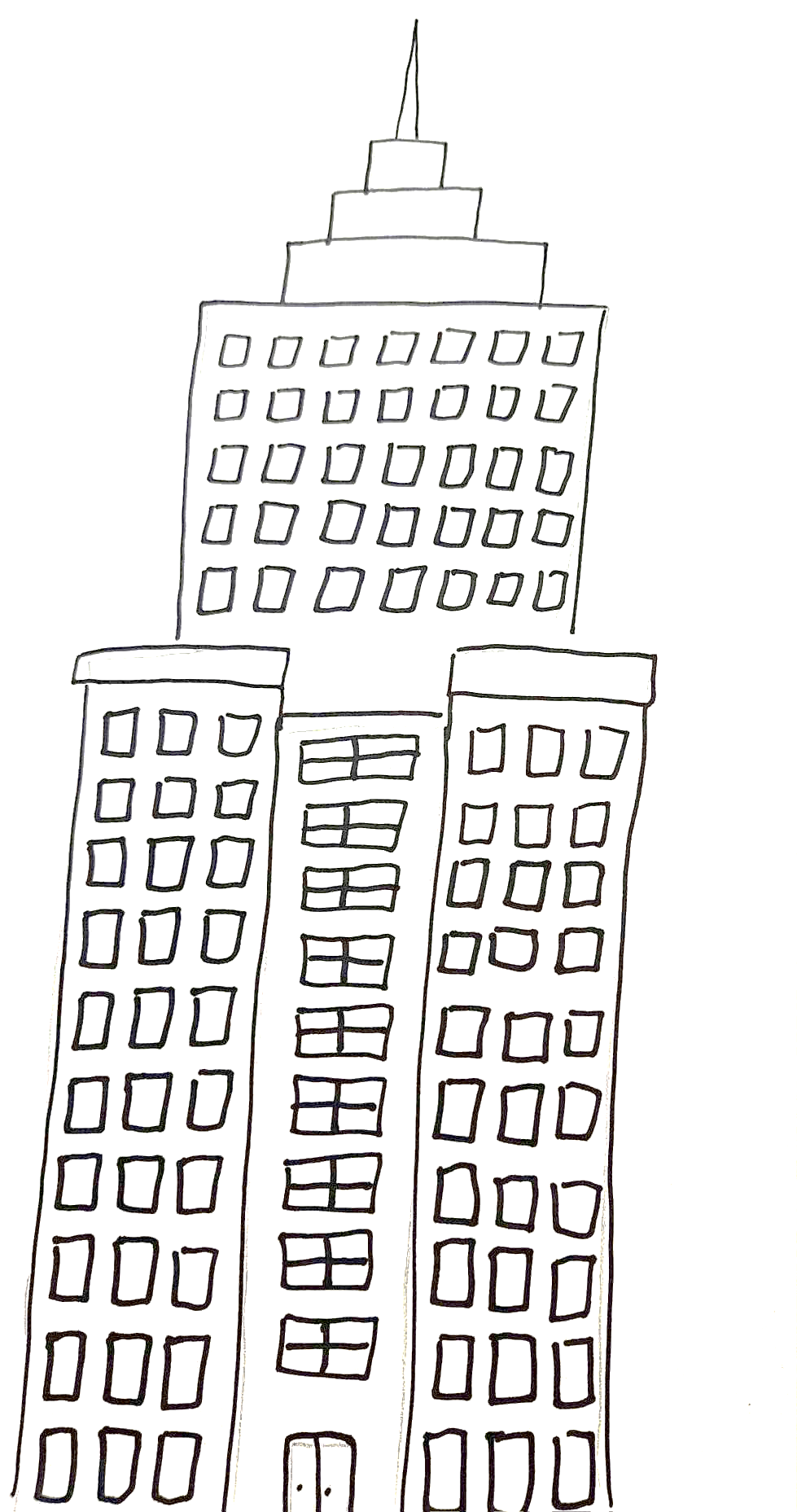 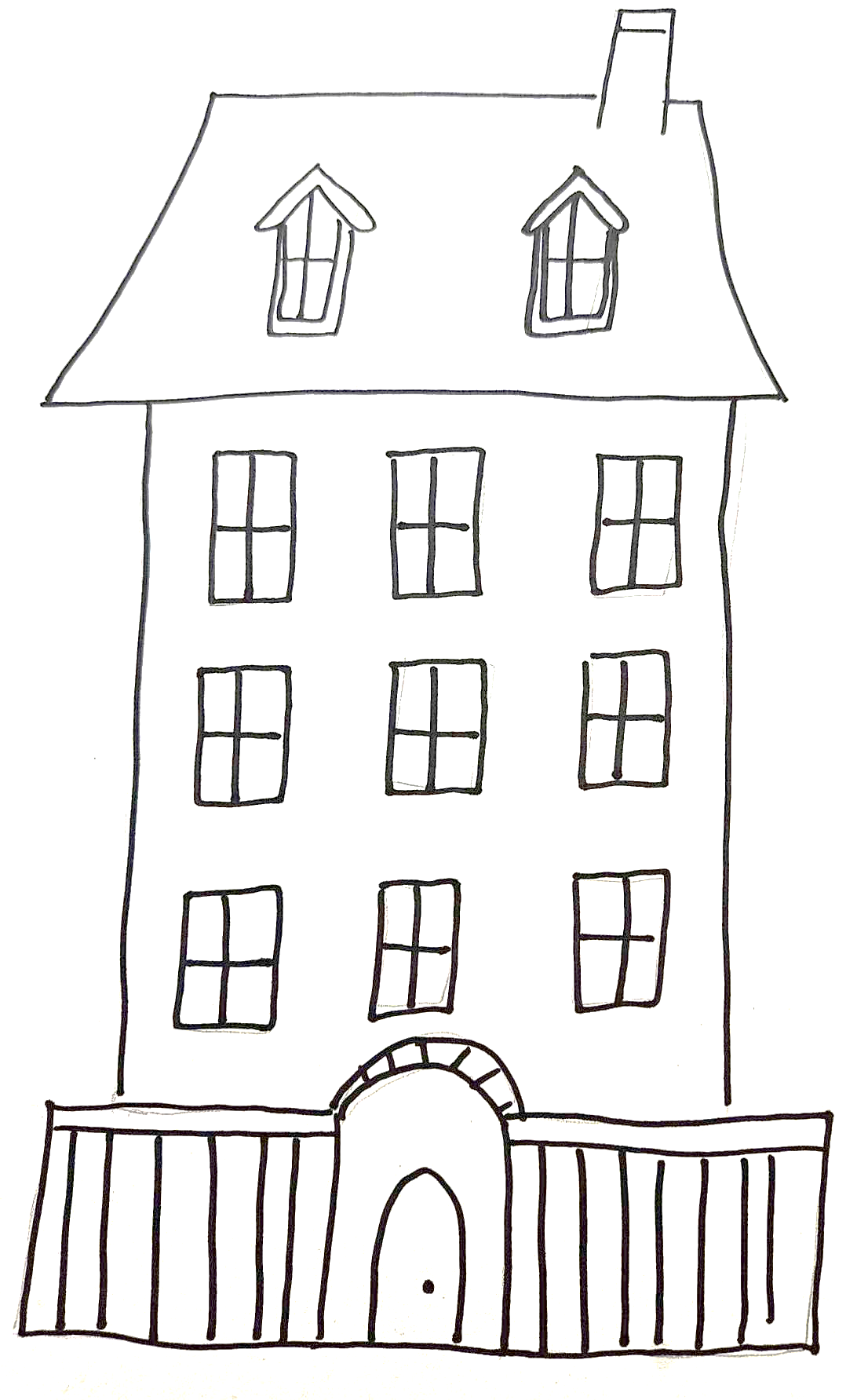 